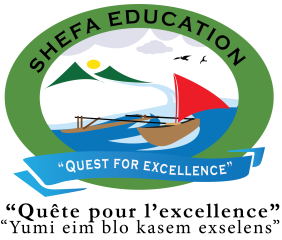 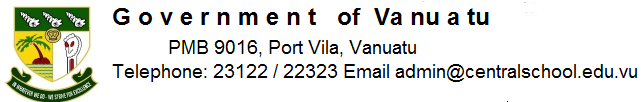 Central School Home School PackageYear :11ECO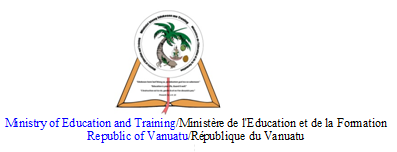 HOME SCHOOL PACKAGE CONTENTLESSON Plan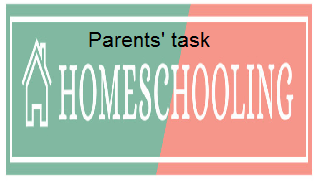 WEEKLY CHECKLIST For Parents: Term: 2      Week number 1   Date…… to…… Month: …………Term: 2      Week number 2   Date…… to…… Month: …………Term: 2      Week number 3   Date…… to…… Month: …………Term: 2      Week number 4   Date…… to…… Month: …………Term: 2      Week number 5   Date…… to…… Month: …………Term: 2      Week number 6   Date…… to…… Month: …………Term: 2      Week number 7   Date…… to…… Month: …………Term: 2      Week number 8   Date…… to…… Month: …………Term: 2      Week number 9   Date…… to…… Month: …………Term: 2      Week number 10   Date…… to…… Month: …………Term: 2      Week number 11   Date…… to…… Month: …………Term: 2      Week number 12   Date…… to…… Month: …………Term: 2      Week number 13   Date…… to…… Month: …………    Teacher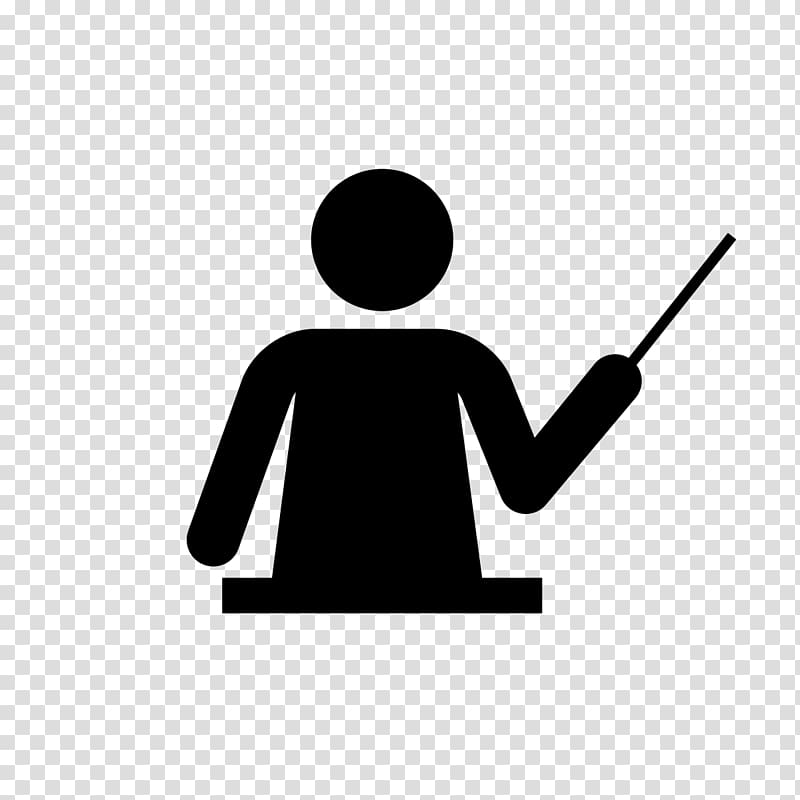 Name : Charlie GihialaSubject : Economics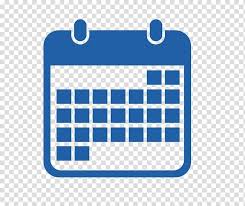         DateDateWeek FOUR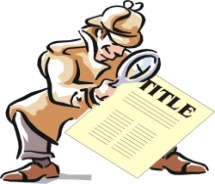 Topic : RESOURCE ALLOCATION THROUGH THE STATE SECTORLesson number : 4Learning outcomes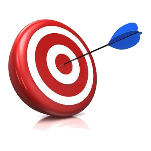 11ECO2.1.1.4	Identify the sources of Government revenue and major areas of Government expenditure	1Introduction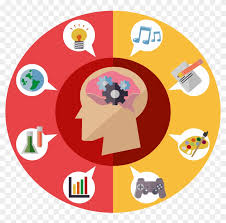 Government Budget. What are the sources of revenue and expenditure for the Central government? Big percentage of government revenue comes from various forms of government taxes. The rest comes from a mix of sources. The expenditure is all the various action for which government must pay for, such as providing public goods and services. This tabled information shows Vanuatu Government major areas of Expenditure and Revenue. (Source: Budget Appropriation 2020)https://doft.gov.vu/images/2020/Budget/2020_Volume_1__2_Budget_Book_English.pdf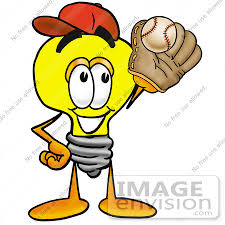 Catch phrase for the lesson Government budget. 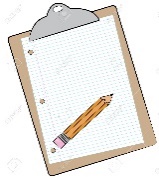 Learners notesSummaryGovernment revenue is the money received by a government from taxes and non-tax sources to enable it to undertake government expenditures. Government revenue as well as government spending are components of the government budget and important tools of the government's fiscal policy.Follow this linkhttps://ec.europa.eu/eurostat/statistics-explained/index.php/Glossary:Government_revenue_and_expenditurehttps://www150.statcan.gc.ca/n1/pub/68f0023x/2006001/chap/chap6-eng.htmhttps://youtu.be/idi3H400HlQAlso read the comments from previous viewers. List the first six government objectives in the video or the written material on the link : https://www.nationalpriorities.org/budget-basics/federal-budget-101/revenues/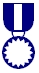 AssignmentReflect on the video you have watched.https://youtu.be/idi3H400HlQ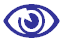 AssessmentOpen book Test that you can download and complete from Central School WebsiteReferences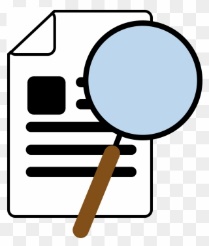 https://doft.gov.vu/images/2020/Budget/2020_Volume_1__2_Budget_Book_English.pdfhttps://www.nationalpriorities.org/budget-basics/federal-budget-101/revenues/https://youtu.be/idi3H400HlQhttps://ec.europa.eu/eurostat/statistics-explained/index.php/Glossary:Government_revenue_and_expenditurehttps://www150.statcan.gc.ca/n1/pub/68f0023x/2006001/chap/chap6-eng.htmSubject Number of lessonsDays Tick when activity is completeParents comment Signature123456Subject Number of lessonsDays Tick when activity is completeParents comment Signature123456Subject Number of lessonsDays Tick when activity is completeParents comment Signature123456Subject Number of lessonsDays Tick when activity is completeParents comment Signature123456Subject Number of lessonsDays Tick when activity is completeParents comment Signature123456Subject Number of lessonsDays Tick when activity is completeParents comment Signature123456Subject Number of lessonsDays Tick when activity is completeParents comment Signature123456Subject Number of lessonsDays Tick when activity is completeParents comment Signature123456Subject Number of lessonsDays Tick when activity is completeParents comment Signature123456Subject Number of lessonsDays Tick when activity is completeParents comment Signature123456Subject Number of lessonsDays Tick when activity is completeParents comment Signature123456Subject Number of lessonsDays Tick when activity is completeParents comment Signature123456Subject Number of lessonsDays Tick when activity is completeParents comment Signature123456